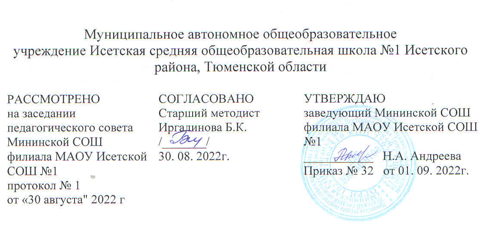 РАБОЧАЯ ПРОГРАММАпо_немецкому языку_(учебный предмет)_____10_____(класс)2022-2023 учебный год(сроки реализации)Учитель :Андреева Ольга БорисовнаКвалификационная  категория: высшаяс. Минино, 2022     Рабочая программа учебного предмета "Немецкий язык" 10 класс. разработана на основе:- Федеральный государственный стандарт среднего общего образования, утвержденного приказом Министерства образования и науки Российской Федерации от 17 мая 2012 г. № 413» (Зарегистрирован в Минюсте России 09.02.2016 № 41020) - Примерные программы по учебным предметам. Иностранный язык. 10-11 классы (Бим И. Л., Лытаева М. А.) – М.: Просвещение, 2016. - Авторская программа: Немецкий язык. Рабочие программы. Предметная линия учебников И.Л.Бим 10-11 классы. Пособие для учителей ФГОС. – М.: Просвещение, 2016г. - На основе документов: учебного предмета, Программы воспитательной работы школы, учебного плана МАОУ Исетской СОШ №1Планируемые результаты изучения учебного предмета "Немецкий язык" 10 классЛичностные результаты. Одним из главных результатов обучения иностранному языку является готовность выпускников основной школы к самосовершенствованию в данном предмете, стремление продолжать его изучение и понимание того, какие возможности дает им иностранный язык в плане дальнейшего образования, будущей профессии, общего развития, другими словами, возможности самореализации. Кроме того, они должны осознавать, что иностранный язык позволяет совершенствовать речевую культуру в целом, что необходимо каждому взрослеющему и осваивающему новые социальные роли человеку. Особенно важным это представляется в современном открытом мире, где межкультурная и межэтническая коммуникация становится все более насущной для каждого. Хорошо известно, что средствами иностранного языка можно сформировать целый ряд важных личностных качеств. Так, например, изучение иностранного языка требует последовательных и регулярных усилий, постоянной тренировки, что способствует развитию таких качеств как дисциплинированность, трудолюбие и целеустремленность. Множество творческих заданий, используемых при обучении языку, требуют определенной креативности, инициативы, проявления индивидуальности. С другой стороны, содержательная сторона предмета такова, что при обсуждении различных тем школьники касаются вопросов межличностных отношений, говорят о вечных ценностях и правильном поведении членов социума, морали и нравственности. При этом целью становится не только обучение языку как таковому, но и развитие у школьников эмпатии, т. е. умения сочувствовать, сопереживать, ставить себя на место другого человека. Нигде, как на уроке иностранного языка, школьники не имеют возможности поговорить на тему о культуре других стран, культуре и различных аспектах жизни своей страны, что в идеале должно способствовать воспитанию толерантности и готовности вступить в диалог с представителями других культур. При этом учащиеся готовятся отстаивать свою гражданскую позицию, быть патриотами своей Родины и одновременно быть причастными к общечеловеческим проблемам, людьми, способными отстаивать гуманистические и демократические ценности, идентифицировать себя как представителя своей культуры, своего этноса, страны и мира в целом.В соответствии с примерной программой основного общего образования изучение иностранного языка предполагает достижение следующих личностных результатов:— формирование мотивации изучения иностранных языков и стремление к самосовершенствованию в образовательной области «Иностранный язык»;— осознание возможностей самореализации средствами иностранного языка; стремление к совершенствованию собственной речевой культуры в целом; формирование коммуникативной компетенции и межкультурной и межэтнической коммуникации; развитие таких качеств, как воля, целеустремленность, креативность, инициативность, эмпатия, трудолюбие, дисциплинированность;— формирование общекультурной и этнической идентичности как составляющих гражданской идентичности личности;— стремление к лучшему осознанию культуры своего народа и готовность содействовать ознакомлению с ней представителей других стран; толерантное отношение к проявлениям иной культуры, осознание себя гражданином своей страны и мира;— готовность отстаивать национальные и общечеловеческие (гуманистические, демократические) ценности, свою гражданскую позицию.Метапредметные результаты. С помощью предмета «Иностранный язык» во время обучения в основной школе учащиеся развивают и шлифуют навыки и умения учебной и мыслительной деятельности, постепенно формирующиеся в процессе изучения всех школьных предметов. Среди прочих можно выделить умение работать с информацией, осуществлять ее поиск, анализ, обобщение, выделение главного и фиксацию. Всему этому на уроке иностранного языка учит постоянная работа с текстом устным и письменным. При работе с письменным текстом отрабатываются специальные навыки прогнозирования его содержания, выстраивания логической последовательности, умение выделять главное и опустить второстепенное и т. п. Планируя свою монологическую и диалогическую речь, школьники учатся планировать свое речевое поведение в целом и применительно к различным жизненным ситуациям. Они учатся общаться, примеряя на себя различные социальные роли, и сотрудничать, работая в парах и небольших группах. В этом смысле потенциал предмета «Иностранный язык» особенно велик. И наконец, данный предмет, как и многие другие предметы школьной программы, способен постепенно научить школьника осуществлять самонаблюдение, самоконтроль и самооценку, а также оценку других участников коммуникации. При этом важно, чтобы критическая оценка работы другого человека выражалась корректно и доброжелательно, чтобы критика была конструктивной и строилась на принципах уважения человеческой личности.В соответствии с примерной программой основного общего образования изучение иностранного языка предполагает достижение следующих метапредметных результатов:— развитие умения планировать свое речевое и неречевое поведение;— развитие коммуникативной компетенции, включая умение взаимодействовать с окружающими, выполняя разные социальные роли;— развитие исследовательских учебных действий, включая навыки работы с информацией; поиск и выделение нужной информации, обобщение и фиксация информации;— развитие смыслового чтения, включая умение определять тему, прогнозировать содержание текста по заголовку/по ключевым словам, выделять основную мысль, главные факты, опуская второстепенные, устанавливать логическую последовательность основных фактов;— осуществление регулятивных действий самонаблюдения, самоконтроля, самооценки в процессе коммуникативной деятельности на иностранном языке;— формирование проектных умений:генерировать идеи;находить не одно, а несколько вариантов решения;выбирать наиболее рациональное решение;прогнозировать последствия того или иного решения;видеть новую проблему;готовить материал для проведения презентации в наглядной форме, используя для этого специально подготовленный продукт проектирования; работать с различными источниками информации;планировать работу, распределять обязанности среди участников проекта;собирать материал с помощью анкетирования, интервьюирования;оформлять результаты в виде материального продукта (реклама, брошюра, макет, описание экскурсионного тура, планшета и т. п.);сделать электронную презентацию.Предметные результатыПредметные результаты освоения учебного предмета «Иностранный язык» формируются на основе следующих требований Федерального государственного образовательного стандарта среднего общего образования.Выпускник на базовом уровне научится: Коммуникативные умения Говорение. Диалогическая речь вести диалог/полилог в ситуациях официального и неофициального общения в рамках изученной тематики; при помощи разнообразных языковых средств без подготовки инициировать, поддерживать и заканчивать беседу на темы, включенные в раздел «Предметное содержание речи»; выражать и аргументировать личную точку зрения; использовать оценочные суждения и эмоционально-оценочные средства; запрашивать и обмениваться информацией в пределах изученной тематики; обращаться за разъяснениями, уточняя интересующую информацию. Типы текстов: интервью, обмен мнениями, дискуссия.Монологическая речь формулировать простые связные высказывания с использованием основных коммуникативных типов речи (описание, повествование, рассуждение, характеристика) в рамках тем, включенных в раздел «предметное содержание речи»; передавать основное содержание прочитанного/увиденного/услышанного; кратко высказываться с опорой на нелинейный текст (таблицы, графики); строить высказывание на основе изображения с опорой или без опоры на ключевые слова/ план/ вопросы. Типы текстов: рассказ, описание, характеристика, сообщение, объявление, презентация.Аудирование понимать основное содержание несложных аутентичных аудио- и видеотекстов различных жанров монологического и диалогического характера с четким, нормативным произношением в рамках изученной тематики; выборочно понимать детали несложных аутентичных аудио- и видеотекстов различных жанров монологического и диалогического характера, характеризующихся четким, нормативным произношением, в рамках изученной тематики. Типы текстов: сообщение, объявление, интервью, тексты рекламных видеороликов.Чтение читать и понимать простые аутентичные тексты различных стилей, используя основные виды чтения (ознакомительное, изучающее, поисковое/просмотровое) в зависимости от коммуникативной задачи; отделять в простых аутентичных текстах различных стилей главную информацию от второстепенной, выявлять наиболее значимые факты, определять свое отношение к прочитанному. Типы текстов: инструкции по использованию приборов/техники, каталог товаров, сообщение в газете/журнале, интервью, реклама товаров, выставочный буклет, публикации на информационных Интернет-сайтах.Письмо писать несложные связные тексты по изученной тематике; писать неофициальное электронное письмо, заполнять анкету, письменно излагать сведения о себе в форме, принятой в стране/странах изучаемого языка; описывать явления, события, излагать факты, выражая свои суждения и чувства; письменно выражать свою точку зрения в рамках тематики старшей школы в форме рассуждения, приводя ясные аргументы и примеры. Типы текстов: личное (электронное) письмо, тезисы, эссе, план мероприятия, биография, презентация, заявление об участии.Языковые навыки Орфография и пунктуация правильно писать лексические единицы, включённые в раздел «предметное содержание речи»; расставлять в тексте знаки препинания в соответствии с орфографическими нормами. Фонетическая сторона речи выражать чувства и эмоции с помощью интонации; четко и естественно произносить слова изучаемого иностранного языка.Лексическая сторона речи распознавать и употреблять лексические единицы в рамках тем, включенных в раздел «Предметное содержание речи»; распознавать и употреблять в речи наиболее распространенные фразовые глаголы; определять принадлежность слов к частям речи по аффиксам; догадываться на основе сходства с родным языком, по словообразовательным элементам и по контексту о  значении отдельных слов; распознавать и употреблять в речи различные средства связи в тексте для обеспечения его целостности.Грамматическая сторона речи Совершенствование навыков распознавания и употребления в речи изученных в основной школе коммуникативных и структурных типов  предложения.Систематизация знаний о сложносочиненных и сложноподчиненных предложениях,  о типах придаточных предложений и вводящих их союзах и союзных словах, совершенствование навыков их распознавания и употребления.Овладение способами выражения косвенной речи, в том числе косвенным вопросом с союзом ob.Продуктивное овладение грамматическими явлениями, которые ранее были усвоены рецептивно (Perfekt, Plusquamperfekt, Futurum Passiv). Систематизация всех временных форм Passiv. Развитие навыков распознавания и употребления распространенных определений с Partizip I и  Partizip II (der lesende Schűler; das gelesene Buch), а также  форм Konjunktiv от глаголов haben, sein, werden, kőnnen, mőgen и сочетания  wűrde + Infinitiv для выражения вежливой просьбы, желания.Систематизация знаний об управлении наиболее употребительных глаголов; об использовании после глаголов типа beginnen, vorhaben, сочетаний типа den Wunsch haben +   смысловой глагол в  Infinitiv с  zu (Ich habe vor, eine Reise zu machen).Овладение конструкциями haben/sein zu + Infinitiv для выражения долженствования, возможности; систематизация знаний о разных способах выражения модальности. Систематизация знаний о склонении существительных и прилагательных, об образовании множественного числа существительных.Развитие навыков распознавания и употребления в речи указательных, относительных, неопределенных местоимений, а также прилагательных и наречий, их степеней сравнения. Систематизация знаний о функциональной значимости предлогов и совершенствование навыков их употребления; о разных средствах связи в тексте для обеспечения его целостности, связности (например, с помощью наречий zuerst, dann, naсhher, zuletzt)  Выпускник на базовом уровне получит возможность научиться: Коммуникативные умения Говорение. Диалогическая речь справляться с новыми коммуникативными ситуациями и объяснять суть проблемы; вести диалог/полилог в ситуациях официального общения в рамках изученной тематики; кратко комментировать точку зрения другого человека; проводить подготовленное интервью, проверяя и получая подтверждение какой-либо информации; уверенно обмениваться, проверять и подтверждать собранную фактическую информацию. Говорение. Монологическая речь резюмировать прослушанный/прочитанный текст; обобщать информацию на основе прочитанного/прослушанного текста; сравнивать и противопоставлять друг другу альтернативы. Аудирование понимать простую техническую информацию; понимать лекцию или беседу при условии, что выступление имеет простую и чёткую структуру; в общих чертах следить за основными моментами дискуссии, при условии, что все произносится на литературном языке. обобщать прослушанную информацию и выявлять факты в соответствии с поставленной задачей/вопросом.Чтение читать и понимать простые аутентичные тексты различных стилей и отвечать на ряд уточняющих вопросов. Письмо писать отзыв на фильм, книгу или пьесу; делать во время лекции записи при условии, что лекция имеет ясную и четкую структуру в рамках изученной тематики. Языковые навыки Орфография и пунктуация владеть орфографическими навыками;расставлять в тексте знаки препинания в соответствии с нормами пунктуации.в письменных текстах логично и чётко распределять информацию внутри абзацев. Фонетическая сторона речи произносить звуки немецкого языка с чётким, естественным произношением, не допуская ярко выраженного акцента. Лексическая сторона речи узнавать и употреблять в письменном и звучащем тексте изученные лексические единицы, обслуживающие ситуации в рамках «Предметного содержания речи»; использовать фразовые глаголы на широкий спектр тем, уместно употребляя их в соответствии со стилем речи; узнавать и использовать в речи устойчивые выражения и фразы .Грамматическая сторона речи использовать в речи модальные глаголы для выражения возможности или вероятности в прошедшем времени;
- употреблять в речи все формы страдательного залога;
 употреблять в речи все временные формы Passiv (Perfekt, Plusquamperfekt, Futurum Passiv);
 употреблять распространенные определения с Partizip I и Partizip II;
 употреблять в речи конструкции haben/sein zu + Infinitiv;
 использовать широкий спектр союзов для выражения противопоставления и различия в сложных предложениях.Содержание учебного предмета 10 классКалендарно-тематическое планирование№Наименование разделаПредметное содержание темы.1Schon einige Jahre Deutsch.Страна изучаемого языка, её географическое  положение, политическое устройство, достопримечательности, черты характера и национальные особенности народа; объединение Германии; Берлин-столица Германии, как он изменился после объединения Германии; великие люди Германии-Отто фон Бисмарк, Мартин Лютер и их вклад в развитие германии и немецкого языка; разнообразие немецких диалектов; англицизмы в немецком языке; большая и малая Родина: город/село; Москва-столица России.2Schüleraustausch. Internationale Jugendprojekte.Обмен школьниками; общее и различное в школьных системах Германии и России; русско-немецкий молодёжный форум. Какой вклад он вносит в  сотрудничество школьников разных стран. Международные экологические проекты. Какие цели они преследуют.3Freundschaft, Liebe.Что такое дружба. Проблемы в дружеских отношениях, как сохранить дружбу – советы психологов; первая любовь; разочарования в любви. Как описывается любовь в произведениях художественной литературы. Любовная лирика Гейне.4Kunst kommt vom Können.Искусство и его роль в нашей жизни. История возникновения живописи; направления живописи; Альбрехт Дюрер-представитель немецкого Рёнессанса; знаменитые картинные галереи России и Германии. Как появилась музыка и танец; великие немецкие и австрийские композиторы Бетховен и Моцарт. Современные немецкие группы и исполнители.№ урока№ урокаТема урокаДатаДата№ урока№ урокаТема урокаПланФактSchon einige Jahre Deutsch. Несколько лет изучаем немецкий (27 часов)Schon einige Jahre Deutsch. Несколько лет изучаем немецкий (27 часов)Schon einige Jahre Deutsch. Несколько лет изучаем немецкий (27 часов)Schon einige Jahre Deutsch. Несколько лет изучаем немецкий (27 часов)Schon einige Jahre Deutsch. Несколько лет изучаем немецкий (27 часов)11Что мы уже знаем о Германии.22Политическое устройство Германии.33Германия страна великих людей. Отто фон Бисмарк.44Новое время. Воссоединение Германии.55Берлин столица воссоединённой Германии. ИКТ. Презентация.66Берлин столица воссоединённой Германии.77Контрольная работа по говорению "Современный Берлин"88Любимые места отдыха в Германии99Немецкие города Бонн и Гейдельберг1010Франкфурт- на-Майне1111Разнообразие  диалектов немецкого языка. V.  № 391212Мартин Лютер основоположник немецкого национального языка.1313В опасности ли немецкий язык?1414Англицизмы в немецком языке.1515Изучать немецкий – это стоит того.1616Контрольная работа по аудированию.1717Что мы знаем о своей стране?1818Москва столица России. ИКТ. Презентация.1919Москва глазами немецких школьников2020Моя малая Родина2121Страдательный залог.2222Страдательный залог.2323Страдательный залог.2424Контрольная работа по грамматике.2525Работа над ошибками. Что типично для немцев?2626Повторение по теме «Германия»2727Повторение по теме «Германия»Schüleraustausch. Internationale Jugendprojekte. Школьный обмен. Молодёжные проекты (26 часов)Schüleraustausch. Internationale Jugendprojekte. Школьный обмен. Молодёжные проекты (26 часов)Schüleraustausch. Internationale Jugendprojekte. Школьный обмен. Молодёжные проекты (26 часов)Schüleraustausch. Internationale Jugendprojekte. Школьный обмен. Молодёжные проекты (26 часов)Schüleraustausch. Internationale Jugendprojekte. Школьный обмен. Молодёжные проекты (26 часов)281Что такое обмен учениками.292Что такое обмен учениками.303Элиза Брукнер об учёбе в Москве.314Элиза Брукнер об учёбе в Москве.325Что такое европейские молодёжные недели?336Молодёжный форум в Германии.347Молодёжный форум в Германии.358Мнения российских и немецких школьников о форуме369Контрольная работа по говорению "Молодёжный форум и его задачи"3710Международные молодёжные проекты.3811Международные молодёжные проекты.3912Спасите тропический лес!4013Молодёжь в борьбе за охрану окружающей среды4114Причастие I4215Причастие I4316Причастие I4417Причастие II4518Причастие II4619Причастие II4720Контрольная работа по грамматике.4821Работа над ошибками. Молодёжные курсы.4922Молодёжные курсы.5023Контрольная работа по чтению.5124Повторение по теме «Молодёжные проекты»5225Повторение по теме «Молодёжные проекты»5326Повторение по теме «Молодёжные проекты»Freundschaft, Liebe. Дружба, любовь (23 часа)Freundschaft, Liebe. Дружба, любовь (23 часа)Freundschaft, Liebe. Дружба, любовь (23 часа)Freundschaft, Liebe. Дружба, любовь (23 часа)Freundschaft, Liebe. Дружба, любовь (23 часа)541Что такое дружба?552Что такое дружба?563Соня и Мелани.574Соня и Мелани.585Как сохранить дружбу? Психологи советуют.596Моя подруга Катрин.607Контрольная работа по говорению " Мой друг/подруга"618Первая любовь.629«Горький шоколад» М. Преслер.6310«Горький шоколад» М. Преслер.6411Несчастная любовь. Что советуют эксперты?6512Контрольная работа по аудированию.6613Сослагательное наклонение.6714Сослагательное наклонение.6815Сослагательное наклонение.6916Сослагательное наклонение.7017Контрольная работа по грамматике.7118Работа над ошибками. Любовная лирика Генриха Гейне.7219Знакомства по переписке.7320Любовная международная метафорика.7421Повторение по теме «Дружба, любовь»7522Повторение по теме «Дружба, любовь»7623Повторение по теме «Дружба, любовь»Kunst kommt vom Können. Искусство происходит от возможностей (26 часов)Kunst kommt vom Können. Искусство происходит от возможностей (26 часов)Kunst kommt vom Können. Искусство происходит от возможностей (26 часов)Kunst kommt vom Können. Искусство происходит от возможностей (26 часов)Kunst kommt vom Können. Искусство происходит от возможностей (26 часов)771Искусство. Его роль в жизни человека. 782Как появилось изобразительное искусство?793Живопись, направления живописи.804Альбрехт Дюрер представитель немецкого Рёнессанса.ИКТ. Презентация.815Альбрехт Дюрер представитель немецкого Рёнессанса.826Дрезденская картинная галерея. ИКТ. Презентация.837Третьяковская картинная галерея. ИКТ. Презентация.848Контрольная работа по говорению "Картинные галереи"859История возникновения музыки и танца.8610Музыка в нашей жизни.8711Направления в музыке.8812Вольфганг Амадеус Моцарт.8913Людвиг Ван Бетховен. 9014Музыка в Германии.9115Рок-группа „Rammstein“.9216Немецкая молодёжь о классической и современной музыке9317Придаточные предложения.9418Придаточные предложения.9519Придаточные предложения.9620Придаточные предложения.9721Контрольная работа по грамматике.9822Работа над ошибками. Этапы развития немецкой литературы.9923Итоговое тестирование (годовая аттестация)10024Повторение по теме «Искусство»10125Повторение по теме «Искусство»10226Повторение по теме «Искусство»